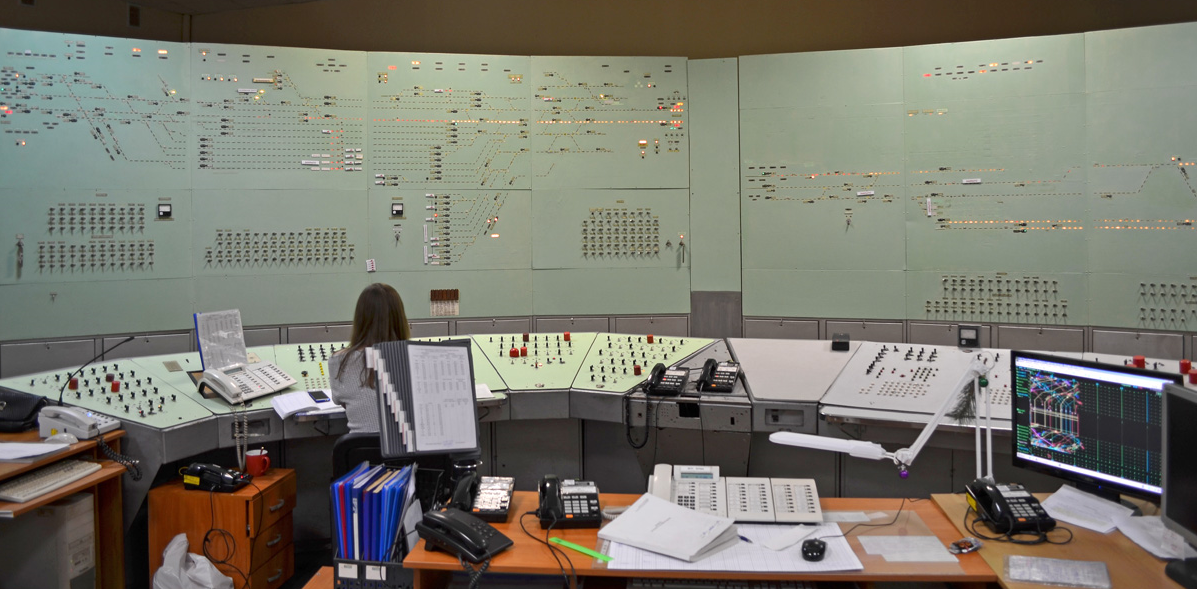 Организация Союз «Молодые профессионалы (Ворлдскиллс Россия)» (далее WSR) в соответствии с уставом организации и правилами проведения конкурсов установила нижеизложенные необходимые требования владения этим профессиональным навыком для участия в соревнованиях по компетенции.Техническое описание включает в себя следующие разделы:1. ВВЕДЕНИЕ	31.1. Название и описание профессиональной компетенции	31.2. ВАЖНОСТЬ И ЗНАЧЕНИЕ НАСТОЯЩЕГО ДОКУМЕНТА	41.3. АССОЦИИРОВАННЫЕ ДОКУМЕНТЫ	42. СПЕЦИФИКАЦИЯ СТАНДАРТА WORLDSKILLS (WSSS)	52.1. ОБЩИЕ СВЕДЕНИЯ О СПЕЦИФИКАЦИИ СТАНДАРТОВ WORLDSKILLS (WSSS)	53. ОЦЕНОЧНАЯ СТРАТЕГИЯ И ТЕХНИЧЕСКИЕ ОСОБЕННОСТИ ОЦЕНКИ	123.1. ОСНОВНЫЕ ТРЕБОВАНИЯ	123.2. ТЕХНИЧЕСКИЕ ОСОБЕННОСТИ ОЦЕНКИ ПО КОМПЕТЕНЦИИ	134. СХЕМА ВЫСТАВЛЕНИЯ ОЦЕНКИ	134.1. ОБЩИЕ УКАЗАНИЯ	134.2. КРИТЕРИИ ОЦЕНКИ	144.3. СУБКРИТЕРИИ	154.4. АСПЕКТЫ	154.5. МНЕНИЕ СУДЕЙ (СУДЕЙСКАЯ ОЦЕНКА)	164.6. ИЗМЕРИМАЯ ОЦЕНКА	174.7. ИСПОЛЬЗОВАНИЕ ИЗМЕРИМЫХ И СУДЕЙСКИХ ОЦЕНОК	174.8. СПЕЦИФИКАЦИЯ ОЦЕНКИ КОМПЕТЕНЦИИ	185. КОНКУРСНОЕ ЗАДАНИЕ	205.1. ОСНОВНЫЕ ТРЕБОВАНИЯ	205.2. СТРУКТУРА КОНКУРСНОГО ЗАДАНИЯ	215.3. ТРЕБОВАНИЯ К РАЗРАБОТКЕ КОНКУРСНОГО ЗАДАНИЯ	215.5 УТВЕРЖДЕНИЕ КОНКУРСНОГО ЗАДАНИЯ	285.6. СВОЙСТВА МАТЕРИАЛА И ИНСТРУКЦИИ ПРОИЗВОДИТЕЛЯ	296. УПРАВЛЕНИЕ КОМПЕТЕНЦИЕЙ И ОБЩЕНИЕ	296.1 ДИСКУССИОННЫЙ ФОРУМ	296.2. ИНФОРМАЦИЯ ДЛЯ УЧАСТНИКОВ ЧЕМПИОНАТА	296.3. АРХИВ КОНКУРСНЫХ ЗАДАНИЙ	306.4. УПРАВЛЕНИЕ КОМПЕТЕНЦИЕЙ	307. ТРЕБОВАНИЯ ОХРАНЫ ТРУДА И ТЕХНИКИ БЕЗОПАСНОСТИ	307.1 ТРЕБОВАНИЯ ОХРАНЫ ТРУДА И ТЕХНИКИ БЕЗОПАСНОСТИ НА ЧЕМПИОНАТЕ	307.2 СПЕЦИФИЧНЫЕ ТРЕБОВАНИЯ ОХРАНЫ ТРУДА, ТЕХНИКИ БЕЗОПАСНОСТИ И ОКРУЖАЮЩЕЙ СРЕДЫ КОМПЕТЕНЦИИ	308. МАТЕРИАЛЫ И ОБОРУДОВАНИЕ	318.1. ИНФРАСТРУКТУРНЫЙ ЛИСТ	318.2. МАТЕРИАЛЫ, ОБОРУДОВАНИЕ И ИНСТРУМЕНТЫ В ИНСТРУМЕНТАЛЬНОМ ЯЩИКЕ (ТУЛБОКС, TOOLBOX)	328.3. МАТЕРИАЛЫ И ОБОРУДОВАНИЕ, ЗАПРЕЩЕННЫЕ НА ПЛОЩАДКЕ	338.4. ПРЕДЛАГАЕМАЯ СХЕМА КОНКУРСНОЙ ПЛОЩАДКИ	34Copyright © 2018 СОЮЗ «ВОРЛДСКИЛЛС РОССИЯ» Все права защищеныЛюбое воспроизведение, переработка, копирование, распространение текстовой информации или графических изображений в любом другом документе, в том числе электронном, на сайте или их размещение для последующего воспроизведения или распространения запрещено правообладателем и может быть осуществлено только с его письменного согласия1. ВВЕДЕНИЕ1.1. Название и описание профессиональной компетенции1.1.1	Название профессиональной компетенции: «Управление перевозочным процессом на железнодорожном транспорте»1.1.2	Описание профессиональной компетенции.Управление перевозочным процессом на железнодорожном транспорте — производственная деятельность железных дорог, их предприятий и подразделений, связанная с организацией и осуществлением перевозочного процесса, которая объединяет и реализует деятельность всех элементов и подсистем железнодорожного транспорта.Дежурный по железнодорожной станции (ДСП станции) осуществляет руководство движением поездов и маневровой работой на железнодорожной станции. В распоряжении дежурного по станции находятся локомотивы, вагоны, устройства пути, сигнализации и связи. Он является единственным полномочным командиром смены. Все работники смены в оперативном порядке подчинены дежурному по станции, он же должен организовать работу так, чтобы обеспечить четкое и своевременное выполнение плана перевозок. Дежурный по железнодорожной станции несет полную ответственность за техническую работу станции, прежде всего за безопасность движения, отвечая не только за себя, но и за своих подчиненных. Дежурный по железнодорожной станции должен уметь правильно руководить сменой, давать работникам ясные и четкие приказы, бдительно следить за их работой. Все знания и опыт ДСП станции должен направлять на то, чтобы обеспечить в течение дежурства соблюдение графика движения и плана формирования в строгом соответствии с должностной инструкциейКачественная работа дежурного по железнодорожной станции - залог безопасности пассажиров и перевозок грузов. Компетенция разработана для демонстрации и оценки квалификации дежурного по железнодорожной станции по организации и осуществлению перевозочного процесса. 1.2. ВАЖНОСТЬ И ЗНАЧЕНИЕ НАСТОЯЩЕГО ДОКУМЕНТАДокумент содержит информацию о стандартах, которые предъявляются участникам для возможности участия в соревнованиях, а также принципы, методы и процедуры, которые регулируют соревнования. При этом WSR признаёт авторское право WorldSkills International (WSI). WSR также признаёт права интеллектуальной собственности WSI в отношении принципов, методов и процедур оценки.Каждый эксперт и участник должен знать и понимать данное Техническое описание.1.3. АССОЦИИРОВАННЫЕ ДОКУМЕНТЫПоскольку данное Техническое описание содержит лишь информацию, относящуюся к соответствующей профессиональной компетенции, его необходимо использовать совместно со следующими документами:WSR, Регламент проведения чемпионата;WSR, онлайн-ресурсы, указанные в данном документе;WSR, политика и нормативные положения;Инструкция по охране труда и технике безопасности по компетенции.2. СПЕЦИФИКАЦИЯ СТАНДАРТА WORLDSKILLS (WSSS)2.1. ОБЩИЕ СВЕДЕНИЯ О СПЕЦИФИКАЦИИ СТАНДАРТОВ WORLDSKILLS (WSSS)WSSS определяет знание, понимание и конкретные компетенции, которые лежат в основе лучших международных практик технического и профессионального уровня выполнения работы. Она должна отражать коллективное общее понимание того, что соответствующая рабочая специальность или профессия представляет для промышленности и бизнеса.Целью соревнования по компетенции является демонстрация лучших международных практик, как описано в WSSS и в той степени, в которой они могут быть реализованы. Таким образом, WSSS является руководством по необходимому обучению и подготовке для соревнований по компетенции.В соревнованиях по компетенции проверка знаний и понимания осуществляется посредством оценки выполнения практической работы. Отдельных теоретических тестов на знание и понимание не предусмотрено.WSSS разделена на четкие разделы с номерами и заголовками.Каждому разделу назначен процент относительной важности в рамках WSSS. Сумма всех процентов относительной важности составляет 100.В схеме выставления оценок и конкурсном задании оцениваются только те компетенции, которые изложены в WSSS. Они должны отражать WSSS настолько всесторонне, насколько допускают ограничения соревнования по компетенции.Схема выставления оценок и конкурсное задание будут отражать распределение оценок в рамках WSSS в максимально возможной степени. Допускаются колебания в пределах 5% при условии, что они не исказят весовые коэффициенты, заданные условиями WSSS.3. ОЦЕНОЧНАЯ СТРАТЕГИЯ И ТЕХНИЧЕСКИЕ ОСОБЕННОСТИ ОЦЕНКИ3.1. ОСНОВНЫЕ ТРЕБОВАНИЯ Стратегия устанавливает принципы и методы, которым должны соответствовать оценка и начисление баллов WSR.Экспертная оценка лежит в основе соревнований WSR. По этой причине она является предметом постоянного профессионального совершенствования и тщательного исследования. Накопленный опыт в оценке будет определять будущее использование и направление развития основных инструментов оценки, применяемых на соревнованиях WSR: схема выставления оценки, конкурсное задание и информационная система чемпионата (CIS).Оценка на соревнованиях WSR попадает в одну из двух категорий: измерение и судейское решение. Для обеих категорий оценки использование точных эталонов для сравнения, по которым оценивается каждый аспект, является существенным для гарантии качества.Схема выставления оценки соответствует процентным показателям в WSSS. Конкурсное задание является средством оценки для соревнования по компетенции, и оно также должно соответствовать WSSS. Информационная система чемпионата (CIS) обеспечивает своевременную и точную запись оценок, что способствует надлежащей организации соревнований.Схема выставления оценки в общих чертах является определяющим фактором для процесса разработки Конкурсного задания. В процессе дальнейшей разработки Схема выставления оценки и Конкурсное задание будут разрабатываться и развиваться посредством итеративного процесса для того, чтобы совместно оптимизировать взаимосвязи в рамках WSSS и Стратегии оценки. Они представляются на утверждение Менеджеру компетенции вместе, чтобы демонстрировать их качество и соответствие WSSS.  3.2. ТЕХНИЧЕСКИЕ ОСОБЕННОСТИ ОЦЕНКИ ПО КОМПЕТЕНЦИИКаждый модуль чемпионата разделен на задания, для которых разработаны отдельные соответствующие бланки оценки, используемые экспертами для оценивания навыков участников. Модуль  3 «Организация работы дежурного по железнодорожной станции при нарушении нормальной работы устройств железнодорожного транспорта (специальное задание)» представляет собой секретное задание, состоящее из трех блоков по возможным нестандартным ситуациям, для оценивания которого  необходимо разработать  критерии и аспекты в зависимости от выбранной производственной ситуации, которые должны быть равномерно взвешены и иметь примерно одинаковый вес при подсчете итоговой оценки. Сумма баллов, присуждаемых по каждому аспекту, должна соответствовать баллам, определенным разделом 4.4 технического описания. 4. СХЕМА ВЫСТАВЛЕНИЯ ОЦЕНКИ4.1. ОБЩИЕ УКАЗАНИЯВ данном разделе описывается роль и место Схемы выставления оценки, процесс выставления экспертом оценки конкурсанту за выполнение конкурсного задания, а также процедуры и требования к выставлению оценки.Схема выставления оценки является основным инструментом соревнований WSR, определяя соответствие оценки Конкурсного задания и WSSS. Она предназначена для распределения баллов по каждому оцениваемому аспекту, который может относиться только к одному модулю WSSS.Отражая весовые коэффициенты, указанные в WSSS Схема выставления оценок устанавливает параметры разработки Конкурсного задания. В зависимости от природы навыка и требований к его оцениванию разработана Схема выставления оценок, чтобы она послужила руководством к разработке Конкурсного задания. В другом случае разработка Конкурсного задания должна основываться на обобщённой Схеме выставления оценки. Дальнейшая разработка Конкурсного задания сопровождается разработкой аспектов оценки. В разделе 4.4 указан максимально допустимый процент отклонения, Схемы выставления оценки Конкурсного задания от долевых соотношений, приведенных в Спецификации стандартов.Схема выставления оценки и Конкурсное задание могут разрабатываться одним человеком, группой экспертов или сторонним разработчиком. Подробная и окончательная Схема выставления оценки и Конкурсное задание, должны быть утверждены Менеджером компетенции.Кроме того, всем экспертам предлагается представлять свои предложения по разработке Схем выставления оценки и Конкурсных заданий на форум экспертов для дальнейшего их рассмотрения Менеджером компетенции.Во всех случаях полная и утвержденная Менеджером компетенции Схема выставления оценки должна быть введена в информационную систему соревнований (CIS) не менее чем за два дня до начала соревнований, с использованием стандартной электронной таблицы CIS или других согласованных способов. Главный эксперт является ответственным за данный процесс. 4.2. КРИТЕРИИ ОЦЕНКИОсновные заголовки Схемы выставления оценки являются критериями оценки. Решения в отношении выбора критериев и методов оценки будут приняты во время разработки конкурса с помощью системы отметок и проекта теста. Схема выставления оценки должна отражать долевые соотношения, указанные в WSSS. Сводная ведомость оценок, генерируемая CIS, включает перечень критериев оценки.Количество баллов, назначаемых по каждому критерию, рассчитывается CIS - это общая сумма баллов, присужденных по каждому аспекту в рамках данного критерия оценки. Методы оценки определены при разработке системы отметок и Конкурсного задания.4.3. СУБКРИТЕРИИ               Каждый критерий оценки разделяется на один или более субкритериев. Каждый субкритерий становится заголовком Схемы выставления оценок.В каждой ведомости оценок (субкритериев) указан конкретный день, в который она будет заполняться.Каждая ведомость оценок (субкритериев) содержит оцениваемые аспекты, подлежащие оценке. Для каждого вида оценки имеется специальная ведомость оценок. 4.4. АСПЕКТЫКаждый аспект подробно описывает один из оцениваемых показателей, а также возможные оценки или инструкции по выставлению оценок. В ведомости оценок подробно перечисляется каждый аспект, по которому выставляется отметка, вместе с назначенным для его оценки количеством баллов.Сумма баллов, присуждаемых по каждому аспекту, должна попадать в диапазон баллов, определенных для каждого раздела компетенции в WSSS. Она будет отображаться в таблице распределения баллов CIS, в следующем формате:4.5. МНЕНИЕ СУДЕЙ (СУДЕЙСКАЯ ОЦЕНКА)При принятии решения используется шкала 0–3. Для четкого и последовательного применения шкалы судейское решение должно приниматься с учетом:эталонов для сравнения (критериев) для подробного руководства по каждому аспекту шкалы 0–3, где:0: исполнение не соответствует отраслевому стандарту;1: исполнение соответствует отраслевому стандарту;2: исполнение соответствует отраслевому стандарту и в некоторых отношениях превосходит его;3: исполнение полностью превосходит отраслевой стандарт и оценивается как отличноеКаждый аспект оценивают три эксперта, каждый эксперт должен произвести оценку, после чего происходит сравнение выставленных оценок. В случае расхождения оценок экспертов более чем на 1 балл, экспертам необходимо вынести оценку данного аспекта на обсуждение и устранить расхождение.4.6. ИЗМЕРИМАЯ ОЦЕНКАОценка каждого аспекта осуществляется тремя экспертами. Если не указано иное, будет присуждена только максимальная оценка или ноль баллов. Если в рамках какого-либо аспекта возможно присуждение оценок ниже максимальной, это описывается в Схеме оценки с указанием измеримых параметров.4.7. ИСПОЛЬЗОВАНИЕ ИЗМЕРИМЫХ И СУДЕЙСКИХ ОЦЕНОКОкончательное понимание по измеримым и судейским оценкам будет доступно, когда утверждена Схема оценки и Конкурсное задание. Приведенная таблица содержит приблизительную информацию и служит для разработки Оценочной схемы и Конкурсного задания.4.8. СПЕЦИФИКАЦИЯ ОЦЕНКИ КОМПЕТЕНЦИИОценка Конкурсного задания будет основываться на следующих критериях (модулях):Оценка профессиональных компетенций по модулям складывается из оценок составляющих его элементов: качество работы, соблюдение техники и технологических требований, выполнения правил регистрации в DCS или вручную, соблюдение правил безопасности труда. Общая сумма баллов выводится по итогам выполнения заданий, определяемых экспертами. При оценке эксперт руководствуется следующими понятиями: Корректность выполнения - верная последовательность действий при выполнении задания при условии достижения требуемого результата. Навык - корректное практическое применение теоретических знаний при выполнении задания. Правильность - выполнение задания в полном соответствии с предъявляемыми требованиями.4.9. РЕГЛАМЕНТ ОЦЕНКИГлавный эксперт и Заместитель Главного эксперта обсуждают и распределяют Экспертов по группам (состав группы не менее трех человек) для выставления оценок. Каждая группа должна включать в себя как минимум одного опытного эксперта. Эксперт не оценивает участника из своей организации.Каждая группа отвечает за проставление оценок по каждому аспекту одного модуля Конкурсного Задания. Каждый модуль оценивается в тот день, когда он должен быть завершён участником. Подробная Схема Оценки предоставляется только экспертам данной компетенции. Эксперты обязуются не распространять подробную Схему Оценки участникам соревнований и другим лицам до начала и во время соревнований.5. КОНКУРСНОЕ ЗАДАНИЕ5.1. ОСНОВНЫЕ ТРЕБОВАНИЯРазделы  2, 3 и 4 регламентируют разработку Конкурсного задания. Рекомендации данного раздела дают дополнительные разъяснения по содержанию КЗ. Продолжительность Конкурсного задания не должна быть менее 15 и более 22 часов. Возрастной ценз участников для выполнения Конкурсного задания от 16 до 22 лет. Вне зависимости от количества модулей, КЗ должно включать оценку по каждому из разделов WSSS.Конкурсное задание не должно выходить за пределы WSSS.Оценка знаний участника должна проводиться исключительно через практическое выполнение Конкурсного задания.При выполнении Конкурсного задания не оценивается знание правил и норм WSR.5.2. СТРУКТУРА КОНКУРСНОГО ЗАДАНИЯКонкурсное задание содержит четыре модуля практических заданий:Модуль 1: «Организация работы дежурного по железнодорожной станции»Модуль 2: «Организация эксплуатационной работы железнодорожной станции»Модуль 3: «Организация работы дежурного по железнодорожной станции при нарушении нормальной работы устройств железнодорожного транспорта (специальное задание)»Модуль 4:  «Разработка техническо-распорядительного акта железнодорожной станции»5.3. ТРЕБОВАНИЯ К РАЗРАБОТКЕ КОНКУРСНОГО ЗАДАНИЯОбщие требования:Задание должно соответствовать следующим требованиям: Модульность; Должно сопровождаться бланком судейства, отражающем общие критерии оценки и количество набранных балов; Наличие на конкурсе всего необходимого оборудования; Наличие инструкций и сопроводительного материала. Задание готовит коллектив экспертов. Задание должно быть выполнено с учетом знаний конкурсантов. Задания должны предусматривать использование образования, имеющегося в наличии. Задание может делиться на несколько этапов. Каждое задание включает: Техническое описание; Инструкцию; Отчетные бланки; Все задания должны проводиться на оборудованных рабочих местах для специалиста по организации движения поездов на железнодорожном транспорте, распространенных по всему миру.В ходе проведения конкурсов может возникнуть потребность в составлении более точного списка требований. Список также может меняться с учетом технических новинок и изменения в законодательстве Российской Федерации. В задание может входить организация и выполнение мероприятий по обеспечению безопасности на транспорте и организация и управление движением поездов на железнодорожном транспорте.Конкурсное задание состоит из следующих модулей:Модуль 1: выполнение практического задания по направлению «Организация работы дежурного по железнодорожной станции» Форма проверки – результаты выполнения практического задания проверяются по распечатанному отчёту, записи диктофона, скриншоту графика движения поездов; Задание – решение профессиональных задач по организации работы железнодорожной станции. Задание выполняется индивидуально на  рабочем месте  дежурного по железнодорожной станции;Эксперты оценивают по результатам выполнения заданий работу каждого конкурсанта индивидуально по одинаковым параметрам, затем выводится среднеарифметическое итоговое количество баллов.Время выполнения задания: 3 часаУсловие задания: участник должен выполнить должностные обязанности дежурного по железнодорожной станции, организовать приём, отправление и пропуск поездов, маневровую работу на железнодорожной станции, в том числе в ситуации, осложняющей работу железнодорожного транспорта, в соответствии с графиком движения, расписанием движения транспортных средств и техническо-распорядительным актом железнодорожной станции в заданный период времени с заполнением необходимой документации (в бумажном виде), соблюдая регламент переговоров при организации движения поездов и маневровых передвижениях, строго придерживаясь требований нормативной документации.Модуль 2: выполнение практического задания по направлению  «Организация эксплуатационной работы железнодорожной станции»Форма проверки – выполнение практического задания (по распечатанному отчёту); Задание – решение профессиональных задач по планированию работы железнодорожной станции и организации перевозочного процесса;Задание выполняется индивидуально на рабочем месте, оборудованном техническими средствами конкурсной площадки (компьютером);Эксперты оценивают работу каждого конкурсанта по результатам выполнения заданий индивидуально по одинаковым параметрам, затем выводится среднеарифметическое итоговое количество баллов.	Время выполнения: 3 часаУсловие задания:  участник должен в соответствии с заданием и схемой железнодорожной станции решить комплекс задач по организации перевозочного процесса с использованием в работе информационных технологий для обработки оперативной информации, в том числе по разработке элементов технологии работы железнодорожной станции, фрагмента суточного плана-графика работы железнодорожной станции, расчёту элементов графика движения поездов организацию выдачи предупреждений на поезда, определению  порядка и способов ограждения на железнодорожном транспорте, определению показателей работы железнодорожной станции за смену и за сутки, составление делового письма по результатам своей профессиональной деятельности.Модуль 3: выполнение практического задания по направлению «Организация работы дежурного по железнодорожной станции при нарушении нормальной работы устройств железнодорожного транспорта (специальное задание)» Форма проверки – результаты выполнения практического задания проверяются по распечатанному отчёту, записи диктофона, скриншоту графика движения поездов; Задание выполняется индивидуально на  рабочем месте  дежурного по железнодорожной станции;Эксперты оценивают работу каждого конкурсанта по результатам выполнения заданий индивидуально по одинаковым параметрам, затем выводится среднеарифметическое итоговое количество баллов.Время выполнения модуля: 5 часовУсловие задания: участнику осуществить движение поездов по железнодорожной станции при нарушении нормальной работы устройств железнодорожного транспорта, необходимо решить профессиональные задачи, которые представляют собой секретное задание, состоящее из трех блоков. Модуль 4: выполнение практического задания по направлению «Разработка техническо-распорядительного акта железнодорожной станции»Форма проверки – выполнение практического задания проверяется по распечатанной форме техническо-распорядительного акта железнодорожной станции; Задание – разработка техническо-распорядительного акта железнодорожной станции по строго регламентированной форме и в установленном порядке. Задание выполняется индивидуально на рабочем месте, оборудованном техническими средствами конкурсной площадки (компьютером);Эксперты оценивают работу каждого конкурсанта по результатам выполнения заданий, индивидуально по одинаковым параметрам, затем выводится среднеарифметическое итоговое количество баллов	Время выполнения: 4 часа	Условие задания: участник должен заполнить пункты техническо-распорядительного акта железнодорожной станции, установленной формы при обеспечении охраны труда, в соответствии с путевым развитием и требованиями пунктов Правил технической эксплуатации железных дорог Российской Федерации. Требования к конкурсной площадке для выполнения модулей 1, 3:В состав комплекса, используемого для проведения конкурса, входит:- Программное обеспечение имитационного тренажера ДСП/ДНЦ с автоматизированной системой АОС-Д на количество рабочих мест участников (ДСП) и сервер - рабочее место «Экспертная группа» – 1 шт (ДНЦ).Компоновка рабочего места участника: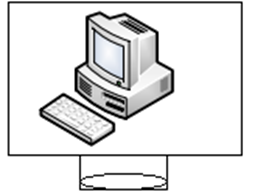 Схема компоновки рабочего места приводится только для справки.Технические средства конкурсной площадки включают:- Рабочее место «ДСП»  – Компьтер PC совместимый с монитором не менее 23”, характеристики компьютера не хуже Intel Core i5 1.9 GHz, RAM 2 Gb, HDD 250 Gb, Windows 7 Pro, клавиатура, мышь, ИБП- Рабочее место «ДНЦ» – Рабочее место «Экспертная группа» – 1 шт:  Компьтер PC совместимый с монитором не менее 23”, характеристики компьютера не хуже Intel Core i5 1.9 GHz, RAM 2 Gb, HDD 250 Gb, Windows 7 Pro, клавиатура, мышь, ИБПТребования к конкурсной площадке для выполнения модулей 2,4:В состав комплекса, используемого для проведения конкурса, входит:Индивидуальное рабочее место участника, оборудованное техническими средствами (компьютером).Компоновка рабочего места участника:Схема компоновки рабочего места приводится только для справки.Технические средства конкурсной площадки включают:- Рабочее место участника – Компьтер PC совместимый с монитором не менее 23”, характеристики компьютера не хуже Intel Core i5 1.9 GHz, RAM 2 Gb, HDD 250 Gb, Windows 7 Pro, клавиатура, мышь, ИБП5.4. РАЗРАБОТКА КОНКУРСНОГО ЗАДАНИЯКонкурсное задание разрабатывается по образцам, представленным Менеджером компетенции на форуме WSR (http://forum.worldskills.ru ). Представленные образцы Конкурсного задания должны меняться один раз в год.5.4.1. КТО РАЗРАБАТЫВАЕТ КОНКУРСНОЕ ЗАДАНИЕ/МОДУЛИОбщим руководством и утверждением Конкурсного задания занимается Менеджер компетенции. К участию в разработке Конкурсного задания могут привлекаться:Сертифицированные эксперты WSR;Сторонние разработчики;Иные заинтересованные лица.В процессе подготовки к каждому соревнованию при внесении 30% изменений к Конкурсному заданию участвуют:Главный эксперт;Сертифицированный эксперт по компетенции (в случае присутствия на соревновании);Эксперты, принимающие участия в оценке (при необходимости привлечения главным экспертом).Внесенные 30% изменений в Конкурсные задания в обязательном порядке согласуются с Менеджером компетенции.Выше обозначенные люди при внесении 30% изменений к Конкурсному заданию должны руководствоваться принципами объективности и беспристрастности. Изменения не должны влиять на сложность задания, не должны относиться к иным профессиональным областям, не описанным в WSSS, а также исключать любые блоки WSSS. Также внесённые изменения должны быть исполнимы при помощи утверждённого для соревнований Инфраструктурного листа.5.4.2. КАК РАЗРАБАТЫВАЕТСЯ КОНКУРСНОЕ ЗАДАНИЕКонкурсные задания к каждому чемпионату разрабатываются на основе единого Конкурсного задания, утверждённого Менеджером компетенции и размещённого на форуме экспертов. Задания могут разрабатываться как в целом, так и по модулям. Основной площадкой разработки Конкурсного задания является форум экспертов.5.4.3. КОГДА РАЗРАБАТЫВАЕТСЯ КОНКУРСНОЕ ЗАДАНИЕКонкурсное задание разрабатывается согласно представленному ниже графику, определяющему сроки подготовки документации для каждого вида чемпионатов.5.5 УТВЕРЖДЕНИЕ КОНКУРСНОГО ЗАДАНИЯГлавный эксперт и Менеджер компетенции принимают решение о выполнимости всех модулей и при необходимости должны доказать реальность его выполнения. Во внимание принимаются время и материалы.Конкурсное задание может быть утверждено в любой удобной для Менеджера компетенции форме.5.6. СВОЙСТВА МАТЕРИАЛА И ИНСТРУКЦИИ ПРОИЗВОДИТЕЛЯЕсли для выполнения задания участнику конкурса необходимо ознакомиться с инструкциями по применению какого-либо материала или с инструкциями производителя, он получает их заранее по решению Менеджера компетенции и Главного эксперта. При необходимости, во время ознакомления Технический эксперт организует демонстрацию на месте. Материалы, выбираемые для модулей, которые предстоит построить участникам чемпионата (кроме тех случаев, когда материалы приносит с собой сам участник), должны принадлежать к тому типу материалов, который имеется у ряда производителей, и который имеется в свободной продаже в регионе проведения чемпионата.6. УПРАВЛЕНИЕ КОМПЕТЕНЦИЕЙ И ОБЩЕНИЕ6.1 ДИСКУССИОННЫЙ ФОРУМВсе предконкурсные обсуждения проходят на особом форуме (http://forum.worldskills.ru). Решения по развитию компетенции должны приниматься только после предварительного обсуждения на форуме. Также на форуме должно происходить информирование о всех важных событиях в рамке компетенции. Модератором данного форума являются Международный эксперт и (или) Менеджер компетенции (или Эксперт, назначенный ими).6.2. ИНФОРМАЦИЯ ДЛЯ УЧАСТНИКОВ ЧЕМПИОНАТАИнформация для конкурсантов публикуется в соответствии с регламентом проводимого чемпионата. Информация может включать:Техническое описание;Конкурсные задания;Обобщённая ведомость оценки;Инфраструктурный лист;Инструкция по охране труда и технике безопасности;Дополнительная информация.6.3. АРХИВ КОНКУРСНЫХ ЗАДАНИЙКонкурсные задания доступны по адресу http://forum.worldskills.ru.6.4. УПРАВЛЕНИЕ КОМПЕТЕНЦИЕЙОбщее управление компетенцией осуществляется Международным экспертом и Менеджером компетенции с возможным привлечением экспертного сообщества. Управление компетенцией в рамках конкретного чемпионата осуществляется Главным экспертом по компетенции в соответствии с регламентом чемпионата.7. ТРЕБОВАНИЯ ОХРАНЫ ТРУДА и ТЕХНИКИ БЕЗОПАСНОСТИ7.1 ТРЕБОВАНИЯ ОХРАНЫ ТРУДА И ТЕХНИКИ БЕЗОПАСНОСТИ НА ЧЕМПИОНАТЕСм. документацию по технике безопасности и охране труда предоставленные оргкомитетом чемпионата.7.2 СПЕЦИФИЧНЫЕ ТРЕБОВАНИЯ ОХРАНЫ ТРУДА, ТЕХНИКИ БЕЗОПАСНОСТИ И ОКРУЖАЮЩЕЙ СРЕДЫ КОМПЕТЕНЦИИСоблюдаются в соответствии с законодательством Российской Федерации в области здравоохранения и безопасности труда. Необходимо соблюдать следующие правила безопасности: Рабочая одежда должна соответствовать профессиональным требованиям; Все приспособления и оборудование должны отвечать требованиям безопасности; Конкурсанты обязаны содержать рабочую зону в чистоте и не загораживать проходы; Все конкурсанты обязаны пользоваться средствами индивидуальной защиты все время пребывания в рабочей зоне; Все эксперты обязаны пользоваться средствами индивидуальной защиты все время пребывания в рабочей зоне; Эксперты должны пользоваться собственной спецодеждой. За нарушение требований охраны труда применяются: - предупреждение; - повторный инструктаж; - отстранение от выполнения конкурсного задания полностью или на текущий соревновательный день. За грубые нарушения требований охраны труда участник может быть отстранён от выполнения конкурсного задания решением экспертного сообщества без предупреждения. По решению экспертного сообщества отстранённый участник может быть возвращён на рабочее место после прохождения дополнительного инструктажа по требованиям охраны труда.8. МАТЕРИАЛЫ И ОБОРУДОВАНИЕ8.1. ИНФРАСТРУКТУРНЫЙ ЛИСТИнфраструктурный лист включает в себя всю инфраструктуру, оборудование и расходные материалы, которые необходимы для выполнения Конкурсного задания. Инфраструктурный лист обязан содержать пример данного оборудования и его чёткие и понятные характеристики в случае возможности приобретения аналогов. При разработке Инфраструктурного листа для конкретного чемпионата необходимо руководствоваться Инфраструктурным листом, размещённым на форуме экспертов Менеджером компетенции. Все изменения в Инфраструктурном листе должны согласовываться с Менеджером компетенции в обязательном порядке.На каждом конкурсе технический эксперт должен проводить учет элементов инфраструктуры. Список не должен включать элементы, которые попросили включить в него эксперты или конкурсанты, а также запрещенные элементы.По итогам соревнования, в случае необходимости, Технический эксперт и Главный эксперт должны дать рекомендации Оргкомитету чемпионата и Менеджеру компетенции о изменениях в Инфраструктурном листе.8.2. МАТЕРИАЛЫ, ОБОРУДОВАНИЕ И ИНСТРУМЕНТЫ В ИНСТРУМЕНТАЛЬНОМ ЯЩИКЕ (ТУЛБОКС, TOOLBOX)Список инструмента и расходных материалов, который должен (или имеет право) привезти с собой участник – НУЛЕВОЙ. 8.3. МАТЕРИАЛЫ И ОБОРУДОВАНИЕ, ЗАПРЕЩЕННЫЕ НА ПЛОЩАДКЕЛюбые материалы и оборудование, имеющиеся при себе у участников, необходимо предъявить Экспертам. Жюри имеет право запретить использование любых предметов, которые могут дать участнику несправедливое преимущество.До начала соревнований эксперты определят запрещенные материалы и оборудование.8.4. ПРЕДЛАГАЕМАЯ СХЕМА КОНКУРСНОЙ ПЛОЩАДКИ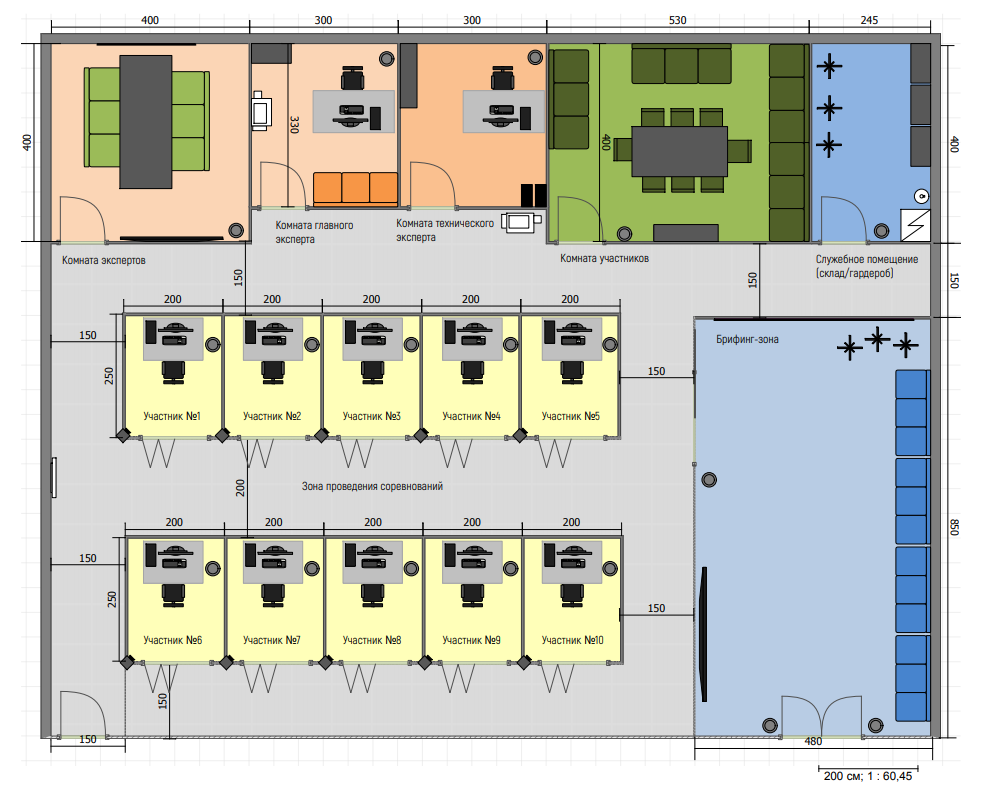 РазделРазделВажность(%)1Работа с нормативной документацией 29Специалист должен знать и понимать:Федеральный закон «О железнодорожном транспорте Российской Федерации» , 2003 г. (с изменениями и дополнениями);Федеральный закон «Устав железнодорожного транспорта Российской Федерации» от 10.01.2003 №18;Трудовой кодекс Российской Федерации (с изменениями и дополнениями);Правила технической эксплуатации железных дорог Российской Федерации, 2018 г. (с изменениями на момент чемпионата);Инструкция по обеспечению безопасности движения поездов при производстве работ по техническому обслуживанию и ремонту устройств СЦБ №ЦШ/530-11;Инструкция по обеспечению безопасности движения поездов при производстве путевых работ от 14 декабря 2016 г. №2540р;Правила перевозок грузов железнодорожным транспортом (с изменениями и дополнениями на момент чемпионата);Правила перевозок опасных грузов по железным дорогам (с изменениями и дополнениями на момент чемпионата);Правила перевозок пассажиров, багажа и грузобагажа железнодорожным транспортом;Положение о дисциплине работников железнодорожного транспорта;Инструкция по нормированию маневровой работы на станции;График движения поездов и план формирования; Типовой технологический процесс работы участковых, сортировочных, пассажирских, грузовых станций;Типовую технологическую карту работы сборного поезда;Действующие инструкции, приказы, распоряжения, указания, регламент  и руководящие документы в сфере организации и обеспечения безопасности движения и охраны труда на железнодорожном транспорте;Кодекс деловой этики ОАО «Российские железные дороги».Специалист должен уметь:Действовать в соответствии с Уставом железнодорожного транспорта Российской Федерации и другими нормативными документами;Выполнять должностные обязанности  в соответствии с Трудовым кодексом РФ;Применять Правила технической эксплуатации железных дорог Российской Федерации в производственных процессах;Ориентироваться в Инструкции по обеспечению безопасности движения поездов при производстве работ по техническому обслуживанию и ремонту устройств СЦБ № ЦШ/530-11;Работать в соответствии с графиком движения и планом формирования поездов;Определять соответствие технического состояния основных сооружений и устройств железных дорог, подвижного состава требованиям Правил технической эксплуатации железных дорог с целью обеспечения безопасности движения поездов и безопасности пассажиров, эффективного использования технических средств, сохранности перевозимых грузов;Анализировать документы, регламентирующие работу транспорта в целом и его объектов в частности;Разрабатывать техническо-распорядительный акт станции;Действовать в соответствии с утвержденным техническо-распорядительным актом станции;Соблюдать Кодекс деловой этики ОАО «Российские железные дороги»;Применять нормативные правовые акты, которые содержат нормы, обязательные для перевозчиков, владельцев инфраструктур, грузоотправителей, грузополучателей, владельцев железнодорожных путей необщего пользования, и регулируют условия перевозок грузов с учетом их особенностей, безопасности движения, сохранности грузов, подвижного состава и контейнеров, а также экологической безопасности;Обеспечивать безопасности движения поездов.2Работа с программным обеспечением12Специалист должен знать и понимать:Порядок организации работы станции при использовании современных информационных технологий управления перевозками;Состав, функции и возможности использования информационных и телекоммуникационных технологий в профессиональной деятельности; Порядок работы с информационно-вычислительными системами, используемыми на железнодорожном транспорте;Порядок работы с информационными системами управления железнодорожным транспортом; Порядок приема, составления и передачи информационных сообщений;Данные поездной обстановки и фактического положения на раздельных пунктах и прилегающих перегонах, поступающие из автоматизированных систем;Ведение установленных форм учета и отчетности в автоматизированных системах и на бумажном носителе;Принципы работы в текстовых, табличных и графических редакторах.Специалист должен уметь:Использовать информационно-коммуникационные технологии;Использовать программное обеспечение для решения транспортных задач;Использовать информационно-вычислительные системы, применяемые на железнодорожном транспорте;Выбирать нужное программное обеспечение в зависимости от рабочей ситуации;Пользоваться автоматизированными информационно-аналитическими системами производства маневровой работы;Пользоваться информационно-аналитическими автоматизированными системами по обработке поездной информации;Пользоваться автоматизированными информационно-аналитическими системами организации движения поездов;Применять компьютерные средства;Решать стандартные и профессиональные задачи с помощью в текстовых, табличных и графических редакторов.3Коммуникативные навыки 12Специалист должен знать и понимать:Принципы и этику делового общения;Важность построения и поддержания продуктивных рабочих взаимоотношений с коллегами и руководителями смены;Методы организации эффективной командной работы;Техники разрешения конфликтных ситуаций;Основы менеджмента в области профессиональной деятельности;Процесс принятия и реализации управленческих решений;Стили управления, коммуникации;Правила ведения деловой переписки, в том числе в электронной форме.Специалист должен уметь:Применять регламенты переговоров и взаимодействия с основными производственными вертикалями;Соблюдать нормы профессионального общения;Выстраивать рабочие взаимоотношения с коллегами и руководителем;Ставить цели, мотивировать деятельность подчиненных;Распределять задания между подчиненными работниками и работниками смежных служб согласно их компетенциям, организовывать работу подчиненных;Контролировать работу подчиненных;Предотвращать и регулировать конфликтные ситуации;Принимать на себя ответственность за результат;Составлять деловое письмо, вести электронную деловую переписку;Осуществлять контроль соблюдения трудовой и технологической дисциплины работниками, находящимися в оперативном подчинении, с принятием корректирующих мер при нарушении требований охраны труда, нормативной документации.4Сооружения и устройства инфраструктуры железнодорожного транспорта9Специалист должен знать и понимать:Устройство, общие принципы содержания и ремонта железнодорожного пути;Назначение, классификацию, устройство и требования к проектированию раздельных пунктов;Назначение и устройство технологической электросвязи; Назначение и устройство сигнализации, централизации и блокировки железнодорожного транспорта; Назначение и устройство технологического электроснабжения железнодорожного транспорта; Назначение и устройство железнодорожного подвижного состава; Основные характеристики и принципы работы технических средств железнодорожного транспорта;Порядок и принципы эксплуатации объектов инфраструктуры, железнодорожного подвижного состава на участках обращения скоростных и высокоскоростных пассажирских поездов.Специалист должен уметь:Определять состояние контролируемых объектов; Анализировать схемы станций всех типов, давать характеристику, определять основные размеры сооружений и устройств на станции; Выбирать наиболее оптимальные варианты размещения станционных устройств;Пользоваться устройствами технологической электросвязи;Пользоваться устройствами сигнализации, централизации и блокировки железнодорожного транспорта; Пользоваться устройствами технологического электроснабжения железнодорожного транспорта; Организовывать работу технических средств железнодорожного транспорта в соответствии с нормами эксплуатации;Эксплуатировать объекты инфраструктуры, железнодорожного подвижного состава на участках обращения скоростных и высокоскоростных пассажирских поездов.5Организация эксплуатационной работы железнодорожного транспорта21Специалист должен знать и понимать:Особенность формирования, характеристику современного состояния и перспективы развития железнодорожного транспорта;Особенности продукции железнодорожного транспорта и показатели эксплуатационной работы;Технологию работы железнодорожных станций;Принципы оперативного планирования, формы и структура управления работой на железнодорожном транспорте;Структуру и порядок составления техническо-распорядительный акт станции; Структуру и порядок разработки технологического процесса станции;Организацию работы подразделений железнодорожного транспорта;Принципы и порядок нормирования технологических операций по организации движения поездов и маневровой работе;Принципы расчета показателей производственно-финансовой деятельности предприятий железнодорожного транспорта.Методы расчета пропускной и перерабатывающей способности железнодорожного транспорта;Порядок организации движения на участках обращения скоростных и высокоскоростных пассажирских поездов. Специалист должен уметь:Выполнять операции по осуществлению перевозочного процесса с применением современных информационных технологий управления перевозками;Контролировать выполнение показателей эксплуатационной работы станции;Составлять план работы железнодорожной станции (план приема, обработки, расформирования, формирования и отправления поездов, производства маневровой работы);Принимать решения по планированию движения поездов и производства маневровой работы;Рассчитывать нормы времени на выполнение технологических операций по организации движения поездов и маневровой работе;Анализировать данные поездной обстановки и фактического положения на раздельных пунктах и прилегающих перегонах, поступающие из автоматизированных систем;Составлять техническо-распорядительный акт железнодорожной станции;Составлять технологический процесс работы железнодорожной станции;Составлять план пропуска поездов и выполнения графика движения поездов;Составлять план  работы по выполнению установленных показателей эксплуатационной работы;Принимать решения по организации движения поездов и производства маневровой работы;Организовывать движение на участках обращения скоростных и высокоскоростных пассажирских поездов;Рассчитывать показатели производственно-финансовой деятельности предприятий железнодорожного транспорта.6Работа с учётно-отчётной  документацией 17Специалист должен знать и понимать:Установленные формы учётной документации по движению поездов при нормальной работе устройств сигнализации, централизации и блокировки;Установленные формы учётной документации по движению поездов при нарушении нормальной работы устройств сигнализации, централизации и блокировки;Порядок заполнения журналов и бланков установленной формы и ведения поездной документации.Специалист должен уметь:Оформлять установленные формы документации по движению поездов и производству маневровой работы (журналы, бланки);Оформлять документацию по обработке поездной информации; Оформлять установленные формы документации по движению поездов при нарушении нормальной работы устройств сигнализации, централизации и блокировки.КритерийКритерийКритерийКритерийКритерийКритерийИтого баллов за раздел WSSSИтого баллов за раздел WSSSБАЛЛЫ СПЕЦИФИКАЦИИ СТАНДАРТОВ WORLDSKILLS НА КАЖДЫЙ РАЗДЕЛВЕЛИЧИНА ОТКЛОНЕНИЯРазделы Спецификации стандарта WS (WSSS)ABCDРазделы Спецификации стандарта WS (WSSS)141915292929Разделы Спецификации стандарта WS (WSSS)22433121212Разделы Спецификации стандарта WS (WSSS)339121212Разделы Спецификации стандарта WS (WSSS)4243999Разделы Спецификации стандарта WS (WSSS)55412212121Разделы Спецификации стандарта WS (WSSS)6539171717Итого баллов за критерий21164518100100100КритерийКритерийБаллыБаллыБаллыМнение судейИзмеримаяВсегоA«Организация работы дежурного по железнодорожной станции»2121B«Организация эксплуатационной работы железнодорожной станции»1616C«Организация работы дежурного по железнодорожной станции при нарушении нормальной работы устройств железнодорожного транспорта» (специальное задание)»4545D«Разработка техническо-распорядительного акта железнодорожной станции»1818Всего100100Критерий оценкиОписаниеМетодикапроверкиА. «Организация работы дежурного по железнодорожной станции»Критерий оценивает выполнение должностных обязанностей дежурного по железнодорожной станции по организации поездной и маневровой работы, в том числе при возникновении профессиональных ситуаций, осложняющих работу железнодорожного транспорта, соблюдение регламента переговоров ДСП станции с работниками железнодорожного транспорта, выполнение требований нормативной документации, умение и выполнение работы в заданный период времени, работу с информационными системами управления железнодорожным транспортом, определение состояния контролируемых объектов; оформление установленных формы документации по движению поездов и производству маневровой работы, умение контролировать выполнение показателей эксплуатационной работы станции.Разбивка оценок по каждому из критериев определяется спецификацией стандартов. Экспертами производится оценивание одних и тех же аспектов работы всех конкурсантов. Количество заработанных баллов суммируется.В. «Организация эксплуатационной работы железнодорожной станции»Критерий оценивает выполнение профессиональных задач по определению места и порядка установки, расположения объектов инфраструктуры, планирование и организацию эксплуатационной работы железнодорожного транспорта, в том числе нормирование технологических операций и определение   показателей работы станции и производственно-финансовой деятельности предприятий железнодорожного транспорта. Разбивка оценок по каждому из критериев определяется спецификацией стандартов. Экспертами производится оценивание одних и тех же аспектов работы всех конкурсантов. Количество заработанных баллов суммируется.C. «Организация работы дежурного по железнодорожной станции при нарушении нормальной работы устройств железнодорожного транспорта (специальное задание)»Критерий оценивает выполнение должностных обязанностей дежурного по железнодорожной станции и производству маневровой работы на станции, действия ДСП станции при неисправностях устройств железнодорожного транспорта  и обеспечению безопасности движения при осуществлении контроля работы подчиненных с принятием на себя ответственности за результат, а также по решению проблем, оцениванию рисков и принятию решений в нестандартных ситуациях, оформление установленных формы документации по движению поездов при нарушении нормальной работы устройств в соответствии с Правилами технической эксплуатации железных дорог РФ, умение  использования аппаратов всех систем электрической централизации (ЭЦ) при нарушениях в работе систем.Разбивка оценок по каждому из критериев определяется спецификацией стандартов. Экспертами производится оценивание одних и тех же аспектов работы всех конкурсантов. Количество заработанных баллов суммируется.D. «Разработка техническо-распорядительного акта железнодорожной станции»Критерий оценивает правильность разработки, и оформления техническо-распорядительного акта железнодорожной станции в соответствии с требованиями нормативной документации. Разбивка оценок по каждому из критериев определяется спецификацией стандартов. Экспертами производится оценивание одних и тех же аспектов работы всех конкурсантов. Количество заработанных баллов суммируется.Временные рамкиЛокальный чемпионатОтборочныйчемпионатНациональныйчемпионатШаблон Конкурсного заданияБерётся в исходном виде с форума экспертов задание предыдущего Национального чемпионатаБерётся в исходном виде с форума экспертов задание предыдущего Национального чемпионатаРазрабатывается на основе предыдущего чемпионата с учётом всего опыта проведения соревнований по компетенции и отраслевых стандартов за 6 месяцев до чемпионатаУтверждение Главного эксперта чемпионата, ответственного за разработку КЗЗа 2 месяца до чемпионатаЗа 3 месяца до чемпионатаЗа 4 месяца до чемпионатаПубликация КЗ (если применимо)За 1 месяц до чемпионатаЗа 1 месяц до чемпионатаЗа 1 месяц до чемпионатаВнесение и согласование с Менеджером компетенции 30% изменений в КЗВ день С - 2В день С-2В день С-2Внесение предложений  на Форум экспертов о модернизации КЗ, КО, ИЛ, ТО, ПЗ, ОТВ день С + 1В день С +1В день С +1ТЕМА / ЗАДАЧАПРАВИЛА В ОТНОШЕНИИ СПЕЦИАЛЬНЫХ НАВЫКОВИнтернетУчастникам запрещено пользоваться интернетом во время выполнения задания.Использование технологии — USB, карты памятиУчастники, эксперты и переводчики не должны приносить в рабочее помещение цифровые запоминающие устройства в какой-либо форме (флэшка / жесткий диск).Использование технологии — персональные ноутбуки, планшетные ПК и мобильные телефоныУчастникам не разрешается использовать персональные ноутбуки, планшетные ПК и мобильные телефоныИспользование технологии — личные фото и видеоустройстваУчастники, эксперты и переводчики имеют право использовать личные фото- и видеоустройства в рабочем помещении только при завершении конкурса.Чертежи, записанная информацияНи при каких обстоятельствах участникам не разрешается приносить заметки в рабочее помещение. Все записи, выполненные конкурсантом на рабочем месте, должны всегда оставаться на столе конкурсанта. Не разрешается получение никаких записей из-за пределов рабочего помещения до тех пор, пока не завершится конкурс.Выход оборудования из строяО вышедшем из строя оборудовании конкурсант должен немедленно уведомить экспертов, подняв свою руку. Эксперты отметят период времени, в течение которого конкурсант не мог использовать свое оборудование. Если конкурсант потерял время из-за отказа оборудования, тогда ему будет предоставлен соответствующий период времени после окончания стандартного времени модуля. Для работы, не сохраненной перед выходом оборудования из строя, не будет предоставлено никакого дополнительного времени.Охрана здоровья, техника безопасности и защита окружающей средыСмотрите политику, правила и нормы «ВорлдСкиллс» в области охраны труда, техники безопасности и защиты окружающей среды.